santa María de Maipú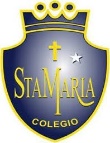 Departamento de artes, tecnología y música.Correo: musicaprimerciclo.smm@gmail.comCanal de YouTube: Departamento de Artes SMM. Nivel: Tercero Básico    Link: https://youtu.be/IlMCk5lTSBMGuía de autoaprendizaje Nº19 MÚSICANombre_______________________________________ Curso: _______ Fecha: ______Mazamorrita (letra)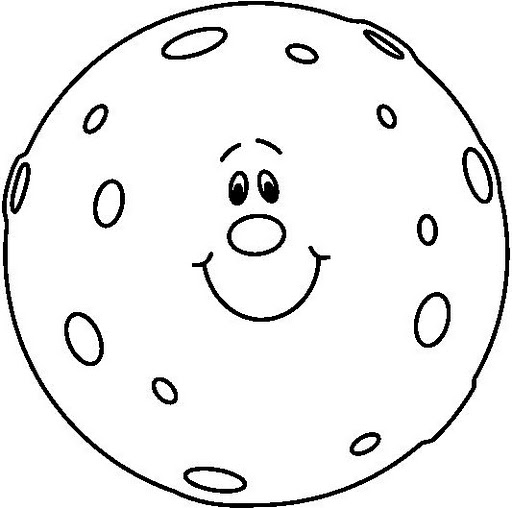 El buen dormir nos ayuda a crecer sanos y fuertes y ser muy inteligentes. Un niño como tú, debe dormir al menos 9 horas diarias.Actividad: Encierra las imágenes que representan un buen hábito de sueño.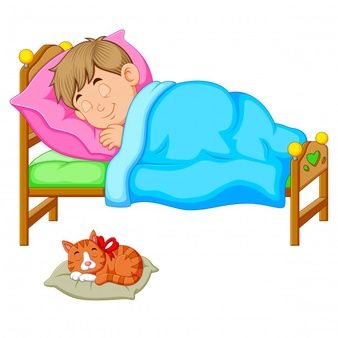 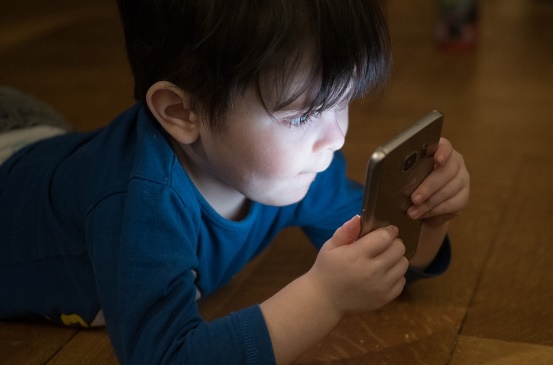 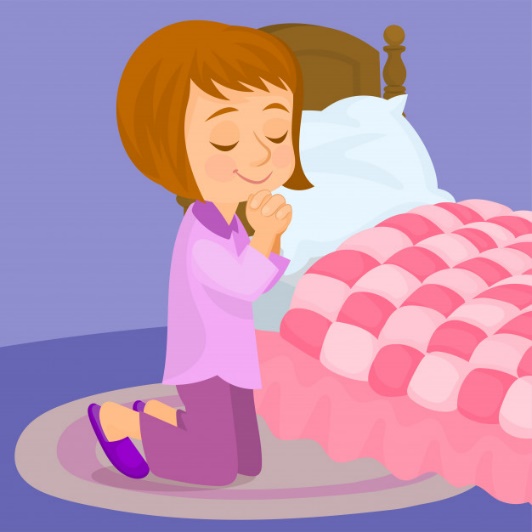 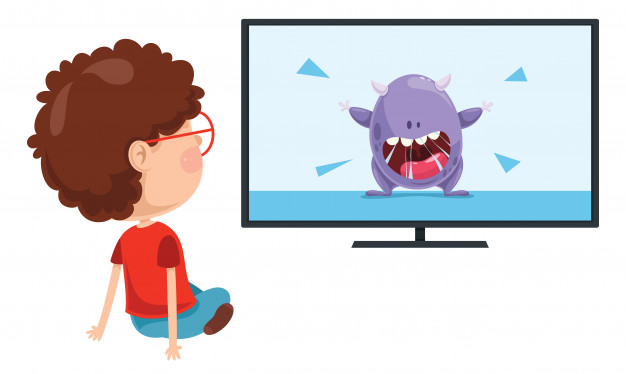 Responde las siguientes preguntas:Antes de dormir puedes escuchar música de tipo.RockClásicaRelajaciónAlternativa B y C son correctas.Antes de dormir debes:Tomar bebida gaseosaLavarse los dientesVer una películaJugar celular.Do – do – sol – sol – la – la – sol – fa – fa – mi – mi – re – re – doSol – sol – fa – fa – mi – mi – re – sol – sol – fa – fa – mi – mi – reDo – do – sol – sol – la – la – sol – fa – fa – mi – mi – re – re – do